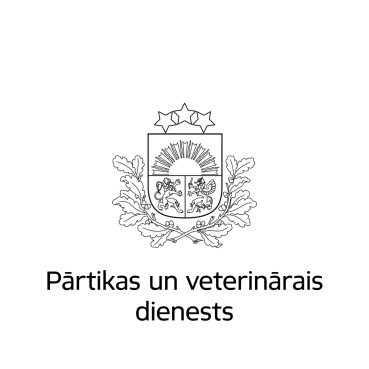 Aizpildītu un parakstītu paziņojumu lūdzu sūtīt uz: Pārtikas un veterinārais dienests, Veterinārās uzraudzības departaments, Veterināro zāļu daļa, Peldu iela 30, Rīga, LV-1050, vai iesniegt personīgi PVD. Tel: 67084618; e-pasts: vzr@pvd.gov.lv* Dokumenta rekvizītu "paraksts" un “datums” neaizpilda, ja dokuments ir sagatavots atbilstoši normatīvajiem aktiem par elektronisko dokumentu noformēšanu.Fiziskas personas datu apstrādi PVD veic savas kompetences ietvaros LV un ES normatīvajos aktos noteiktajā kārtībā un apjomā. Personas datu iespējamie saņēmēji: Latvijas valsts un pašvaldības un/vai ES un citas ārvalstu institūcijas saskaņā ar normatīvajiem aktiem.PVD fiziskas personas datu glabāšanu un pieprasījumu izpildi, veic saskaņā ar Privātuma politiku, kas pieejama PVD mājaslapā www.pvd.gov.lvpaziņojums par veterināro zāļu izplatīšanas uzsākšanu vai pārtraukšanuSaskaņā ar Ministru kabineta 2006.gada 18.jūlija noteikumu Nr.600 „Veterināro zāļu reģistrēšanas kārtība” 62.punktu reģistrācijas apliecības īpašniekam jāinformē Pārtikas un veterinārais dienests par dienu, kad veterinārās zāles laiž tirgū, ņemot vērā reģistrētās zāļu formas vai laika posmu, uz kuru pārtraukta veterināro zāļu laišana tirgū vai izņemšana no tirgus.IEPAKOJUMSIEPAKOJUMS 1. IZPLATĪŠANAS UZSĀKŠANA          Izplatīšanu uzsāk pirmo reizi no (datums):              Izplatīšanu atsāk (pēc pārtraukšanas) no (datums):      Oficiālais(ie) importētājs(i) Latvijā:  1. IZPLATĪŠANAS UZSĀKŠANA          Izplatīšanu uzsāk pirmo reizi no (datums):              Izplatīšanu atsāk (pēc pārtraukšanas) no (datums):      Oficiālais(ie) importētājs(i) Latvijā:  2. Izplatīšanas pārtraukšanaPēdējās piegādes datums lieltirgotavai:     Plānotā izplatīšanas atsākšana (gads/mēnesis):      Izplatīšanas pārtraukšanas iemesliLūdzu atzīmējiet attiecīgajā ailē un sniedziet īsu informāciju Komerciāls	      Kvalitāte, ieskaitot LRP       Drošība       Efektivitāte       Citi      paziņojuma iesniedzēja Kontaktinformācija (Reģistrācijas apliecības īpašnieks vai tā pilnvarotais pārstāvis)Uzņēmums:      Vārds, uzvārds:      Ieņemamais amats      Paraksts*: __________________________E-pasta adrese:      Datums*:      paziņojuma iesniedzēja Kontaktinformācija (Reģistrācijas apliecības īpašnieks vai tā pilnvarotais pārstāvis)Uzņēmums:      Vārds, uzvārds:      Ieņemamais amats      Paraksts*: __________________________E-pasta adrese:      Datums*:      paziņojuma iesniedzēja Kontaktinformācija (Reģistrācijas apliecības īpašnieks vai tā pilnvarotais pārstāvis)Uzņēmums:      Vārds, uzvārds:      Ieņemamais amats      Paraksts*: __________________________E-pasta adrese:      Datums*:      